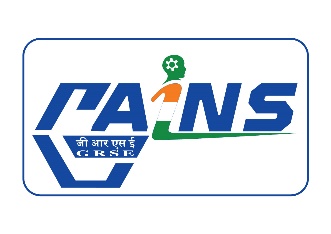 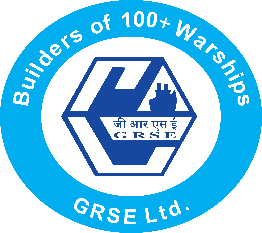 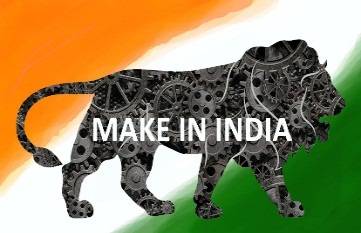 STAGE – I PROPOSALSTAGE – I PROPOSALOrganization nameProblem Statement/ Challenge titleThematic AreaChallenge Brief/ DefinitionKey features / functions/ capabilities/ required in proposed product / solutionExpected advantages / Tangible benefitsExisting solutions (if any)Future Expectation from the Product/ Technology DevelopedAnticipated cost of the ProductDevelopment TimeAdvantage expected to accrue to GRSEYoutube Link/Video Link (3 Minute video explaining the Problem Statement)